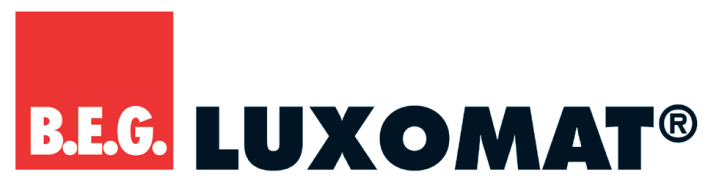 Decken-Präsenzmelder mit TageslichtauswertungLUXOMAT® PD4-S-GHPD4-S-GH-AP	weiß	Aufputz	92265	IP20 Klasse IIALLGEMEIN:Slave-Präsenzmelder speziell für große HöhenZur Erweiterung des Erfassungsbereiches eines MastergerätesSchaltimpuls zum Master bei erkannter Bewegung unabhängig von der UmgebungshelligkeitMit allen Mastergeräten kompatibel, außer: PD4-M-2C-DS-DE, 11-48 V-Geräte, PD9-M-SDB, PD4-DAA4GTechnische DatenNetzspannung: 110-240 V AC, 50/60 HzErfassungsbereich: kreisförmig, 360°Impulsabstand: 9 sSchutzgrad: IP20 / Klasse II / CE – mit optionalem Zubehör IP54 oder IP65Abmessungen (ca.): Ø 98 x H 65 mmGehäuse aus hochwertigem UV-beständigen PolycarbonatUmgebungstemperatur: -25°C – +50°CSlave: 230 VGeltende Normen: EN 60669-1, EN 60669-2-1, CE-KonformitätserklärungErfassungsbereich 360°  (T=18°C)Erfassungsbereich 360°  (T=18°C)MontagehöheQuer zum Melder gehen2,00 mL = 44 m B = 22 mOptionales Zubehör für PD4-S-GHBallschutzkorb BSK (Ø 200 x 90mm)-	weiß92199Sockel IP54 für PD2- und PD4-AP-	weiß92161Sockel IP65 für AP-Geräte-	weiß92376